ULUBATLI HASAN MESLEKİ EĞİTİM MERKEZİGÜZELLİK VE SAÇ BAKIMI  HİZMETLERİ ALANI11. SINIF (  ERKEK KUAFÖRLÜĞÜ DALI )SAÇ KESİM  DERS NOTLARIKONU: ÖZEL SAÇ KESİMİ İNCELTME TEKNİKLERİ Tutamın dibinden inceltme: (Dipten inceltme) Kalın ve gür saçlar başın etrafında yoğunluk yapıp kabaracağında dipten inceltme işlemi yapılır. Ara makası, düz makas ya da ustura kullanılabilir. Tutamın ortasından inceltme: Tutamın ortasından yapılan inceltme, saç modeline dışa doğru genişlik ve hacim kazandırır. Tutamlardaki yükü hafifletir ve saçın baştan uzaklaşarak hacim kazanmasını sağlar. Kısa saçlar uzun saçlara destek olur.3-Tutamın ucundan inceltme ( Form çizgisinin inceltilmesi, uçtan inceltme): Form çizgisindeki saç uçları inceltildiğinde saçın ağırlığı hafifler, saç uçları serbestleşir. Saça daha fazla hareket kazandırılmış olur.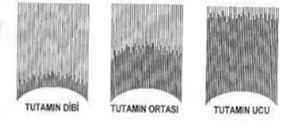 ÇEŞİTLİ TEKNİKLERDıştan inceltme:  Bu teknikte saç uçlarının hafifçe yukarıya doğru kıvrılmasını sağlamak için, saçın yüzeyi tıraşlanır.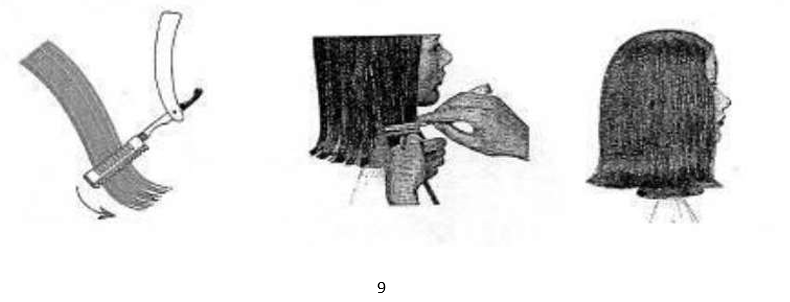 İçten inceltme:  Saçın içe doğru kıvrılmasını artırmak için ustura, tutamın arkasında tutulup, kavisli bir hareketle uygulanır.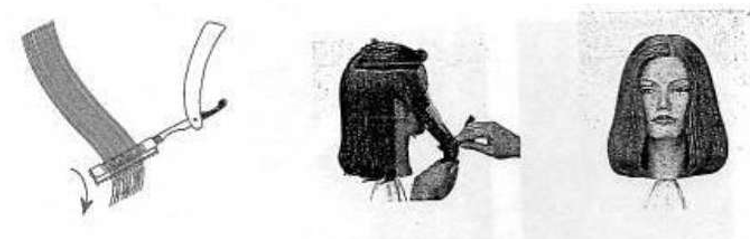 Çentik tekniği: Bu teknik düzensiz uzunluklar oluşturur.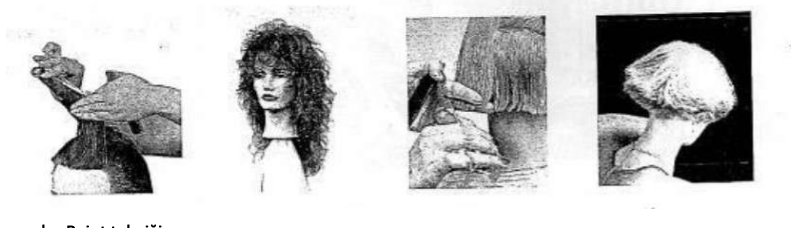 Point tekniği: Bu teknikte, makasın ve usturanın ucunu kullanarak genellikle saç uçlarında hafif uzunluk farklılıkları elde edilir.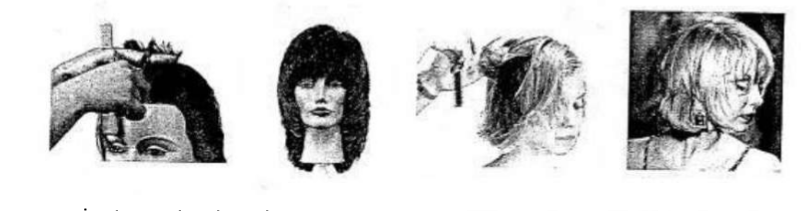 İnceltme makası ile inceltme: Uzun ve kısa saçların düzenli aralıklarla oluşması için sık dişli inceltme makası kullanılır.Makası Kaydırma tekniği: Bu teknikte makas, ağzı açık olarak saç yüzeyinde kaydırılır.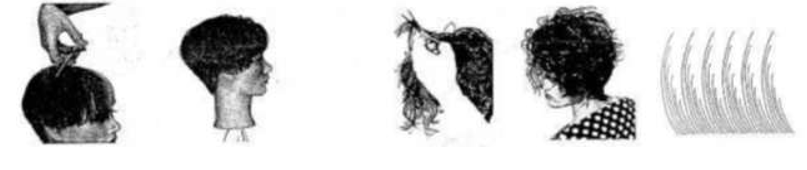 DEĞERLENDİRME SORUSU Aşağıdakilerden hangisi kullanılan inceltme tekniklerinden değildir?a)Tutamın dibinden inceltme 		b)Saçlı deriden inceltme  c)Tutamın ortasından inceltme 		d)Tutamın ucundan inceltme